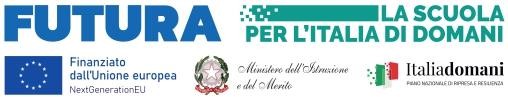 Al Dirigente Scolastico Dell’Istituto Comprensivo “Gabriele D’Annunzio”Motta Sant’AnastasiaAllegato 1: Domanda di partecipazione a PNRR Competenze STEM Scuola Infanzia.Moduli Alunni.Il sottoscritto genitore/tutore ……………………………………………….………….……, nato il…………………………………………a ………………………………..………………..……………………………. (……) residente a ………………………………………… (	) invia/piazza……………………………………………………..………………… n. ….…. CAP ……..……… Telefono …………………………Cell. ……………………….. e-mail …………………….…………………...eIl sottoscritto genitore/tutore ……………………………………………….………….……, nato il…………………………………………a ………………………………..………………..……………………………. (……) residente a ………………………………………… (	) invia/piazza……………………………………………………..………………… n. ….…. CAP ……..……… Telefono …………………………Cell. ……………………….. e-mail …………………….…………………...avendo letto la circolare relativa alla selezione dei partecipanti al progetto:  “STEM Scuola dell’Infanzia”CHIEDONOche il/la proprio/a figlio/a …………………………..……………………………………………., nato il …………………………………...a ………………………………..………………..……………………………. (……) residente a ………………………………………… (	) invia/piazza……………………………………………………..………………… n. ….…. CAP ……..……… Telefono …………………………iscritto/a e frequentante la sez. ………….. dell’ INFANZIA dell ‘IC “G. D’Annunzio”sia ammesso/a a partecipare al sotto indicato modulo formativo, a titolo gratuito, previsto dal bando indicato in oggetto.I sottoscritti dichiarano di aver preso visione dell’avviso e di accettarne il contenuto. In caso di partecipazione il sottoscritto si impegna a far frequentare il/la proprio/a figlio/a con costanza ed impegno, consapevole che per l’amministrazione il progetto ha un impatto notevole sia in termini di costi che digestione. Si precisa che l’Istituto Comprensivo “G. D’Annunzio”, depositario dei dati personali, potrà, arichiesta, fornire all’autorità competente del MIM informazioni necessarie per le attività di monitoraggio  e valutazione del processo formativo a cui è ammesso l'allievo/a.I sottoscritti avendo ricevuto l’informativa sul trattamento dei dati personali loro e del/della proprio/a figlio/a autorizzano codesto Istituto al loro trattamento solo per le finalità connesse con la partecipazione alle attività formativa previste dal progetto.Data,		Firme dei genitori